Mardi 22 août  (page locale)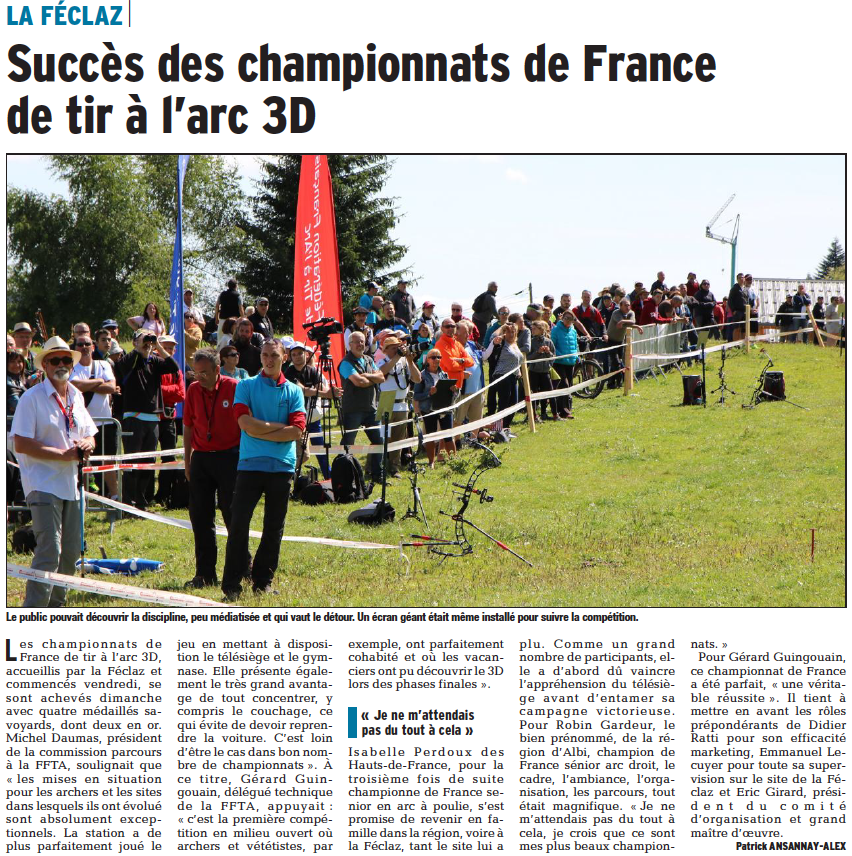 